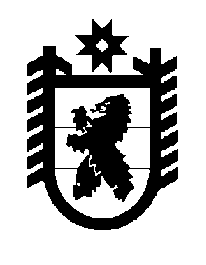 Российская Федерация Республика Карелия    ПРАВИТЕЛЬСТВО РЕСПУБЛИКИ КАРЕЛИЯРАСПОРЯЖЕНИЕ                                от  15 февраля 2016 года № 83р-Пг. Петрозаводск В целях реализации государственной национальной политики, профилактики и противодействия национальному и религиозному экстремизму, а также внедрения на территории Республики Карелия системы мониторинга состояния межнациональных и межконфессиональных отношений и раннего предупреждения конфликтных ситуаций:1. Одобрить и подписать Соглашение о сотрудничестве между Федеральным агентством по делам национальностей и Правительством Республики Карелия (далее – Соглашение).2. Контроль за реализацией Соглашения возложить на Министра Республики Карелия по вопросам национальной политики, связям с общественными, религиозными объединениями и средствами массовой информации А.А. Манина.           ГлаваРеспублики  Карелия                                                              А.П. Худилайнен